 Lampiran 1. Hasil Determinasi Tumbuhan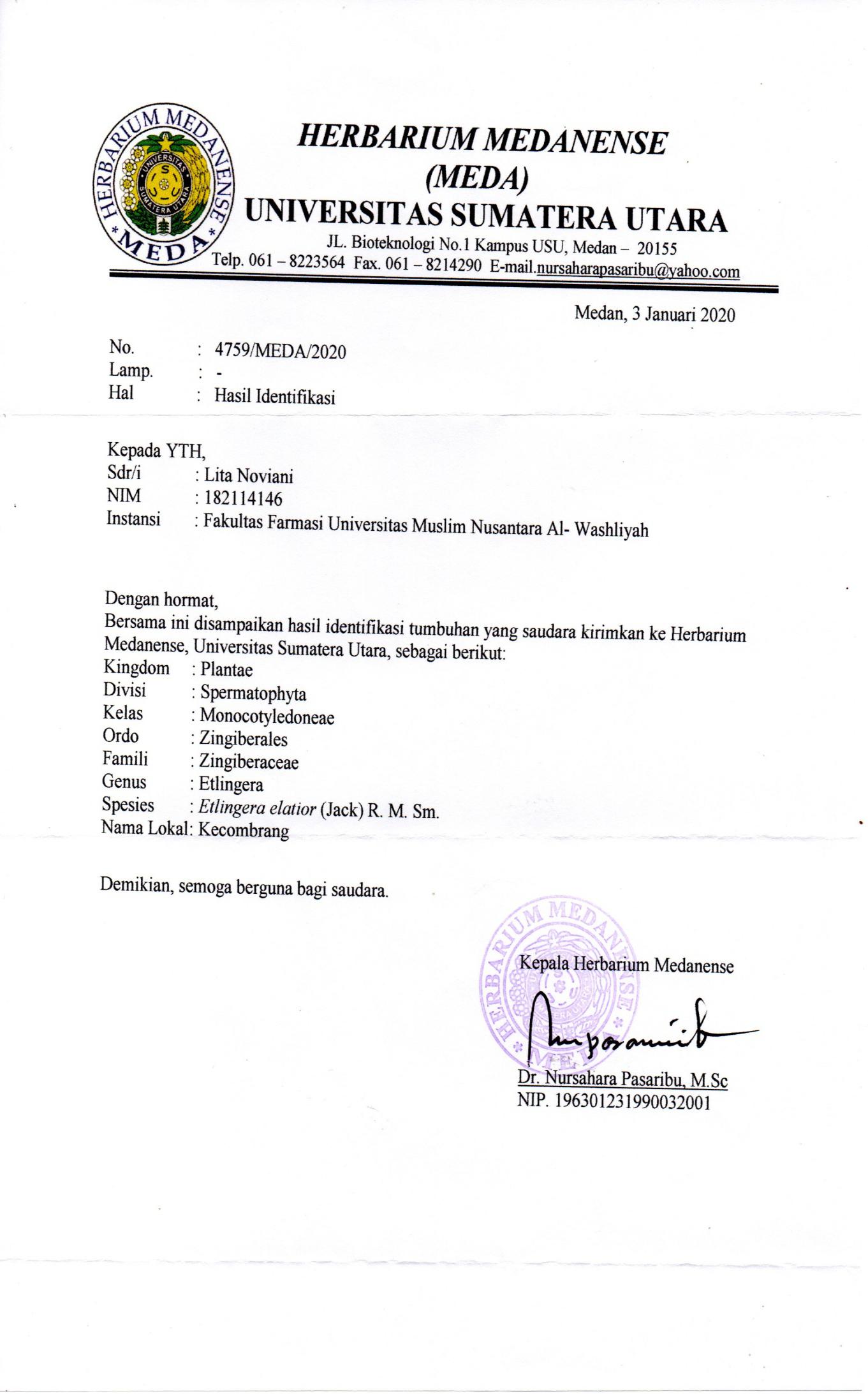  Lampiran 2. Rekomendasi Persetujuan Etik Penelitian Kesehatan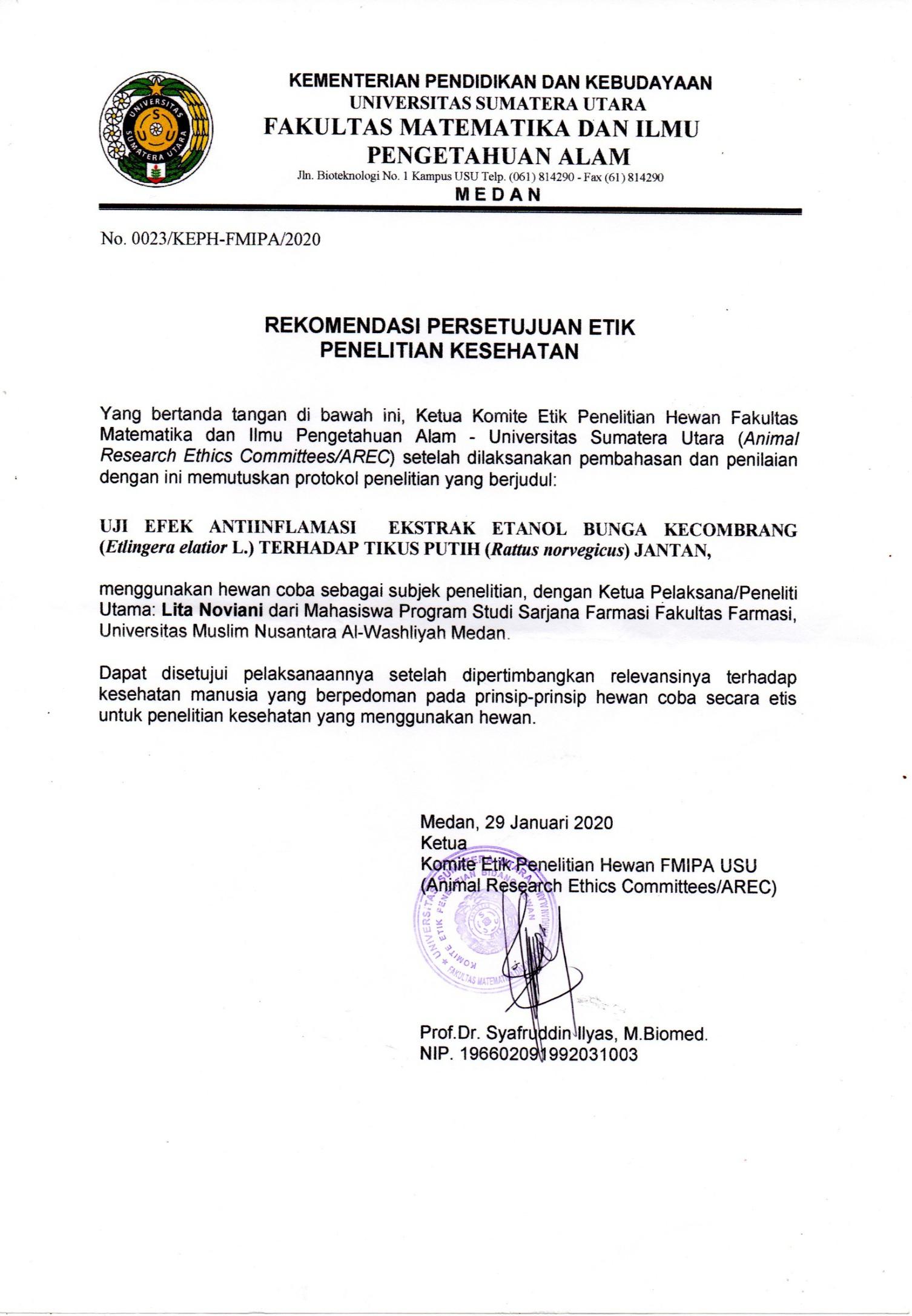 Lampiran 3. Dokumentasi Makroskopis Sampel Bunga KecombrangTangkai 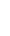 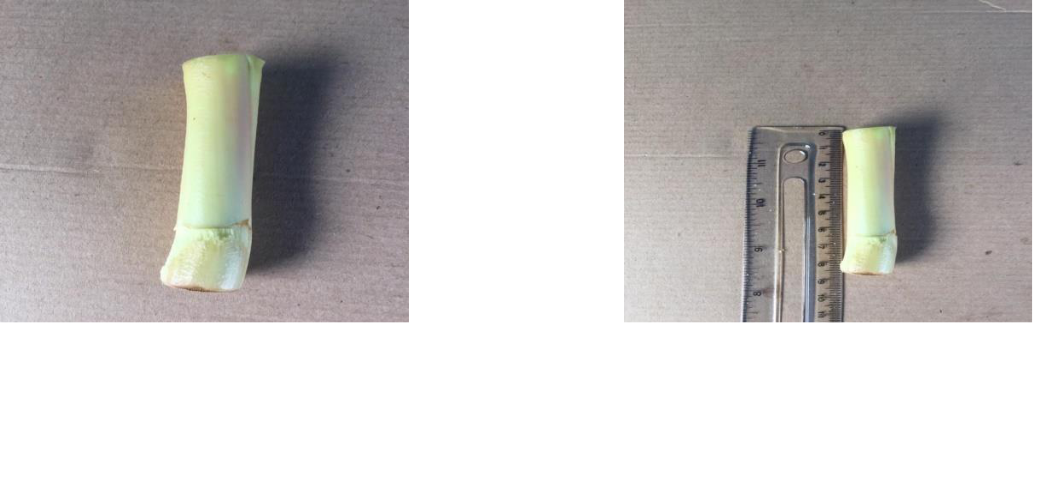      Tangkai bunga kecombrang                         Tangkai bunga dengan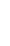 panjang 8,5 cm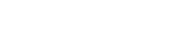 Bunga 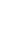 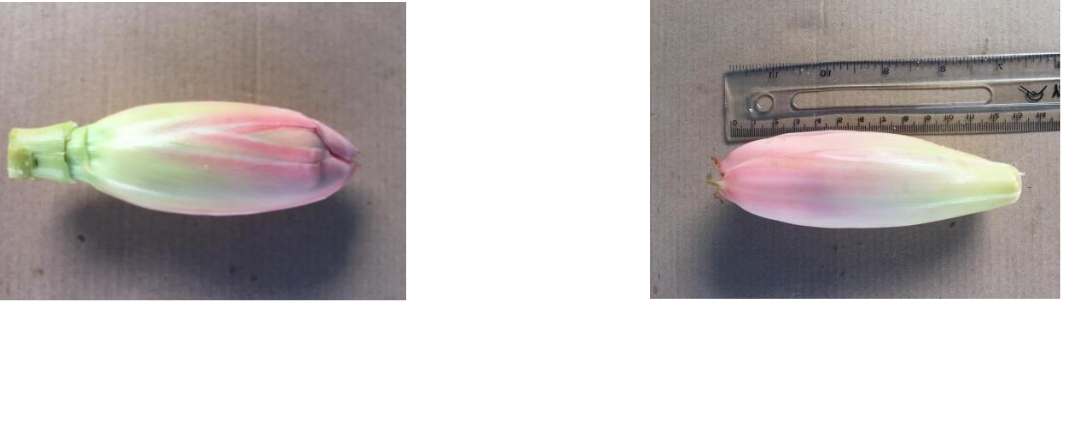 Bunga berbentuk bonggol 	Bonggol      bunga      panjang 13 cmHelaian bunga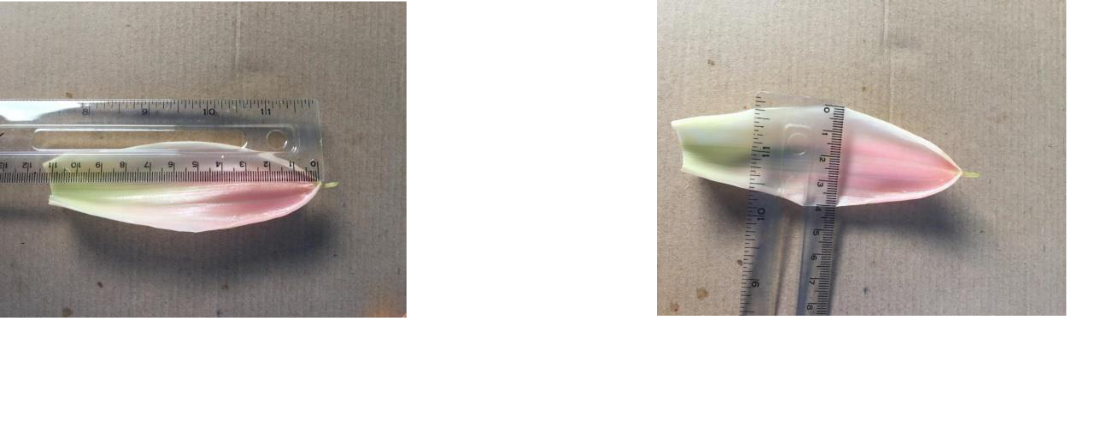   Panjang helaian bunga 11 cm	Lebar helaian bunga 4 cmLampiran 4. Mikroskopik Serbuk Bunga Kecombrang 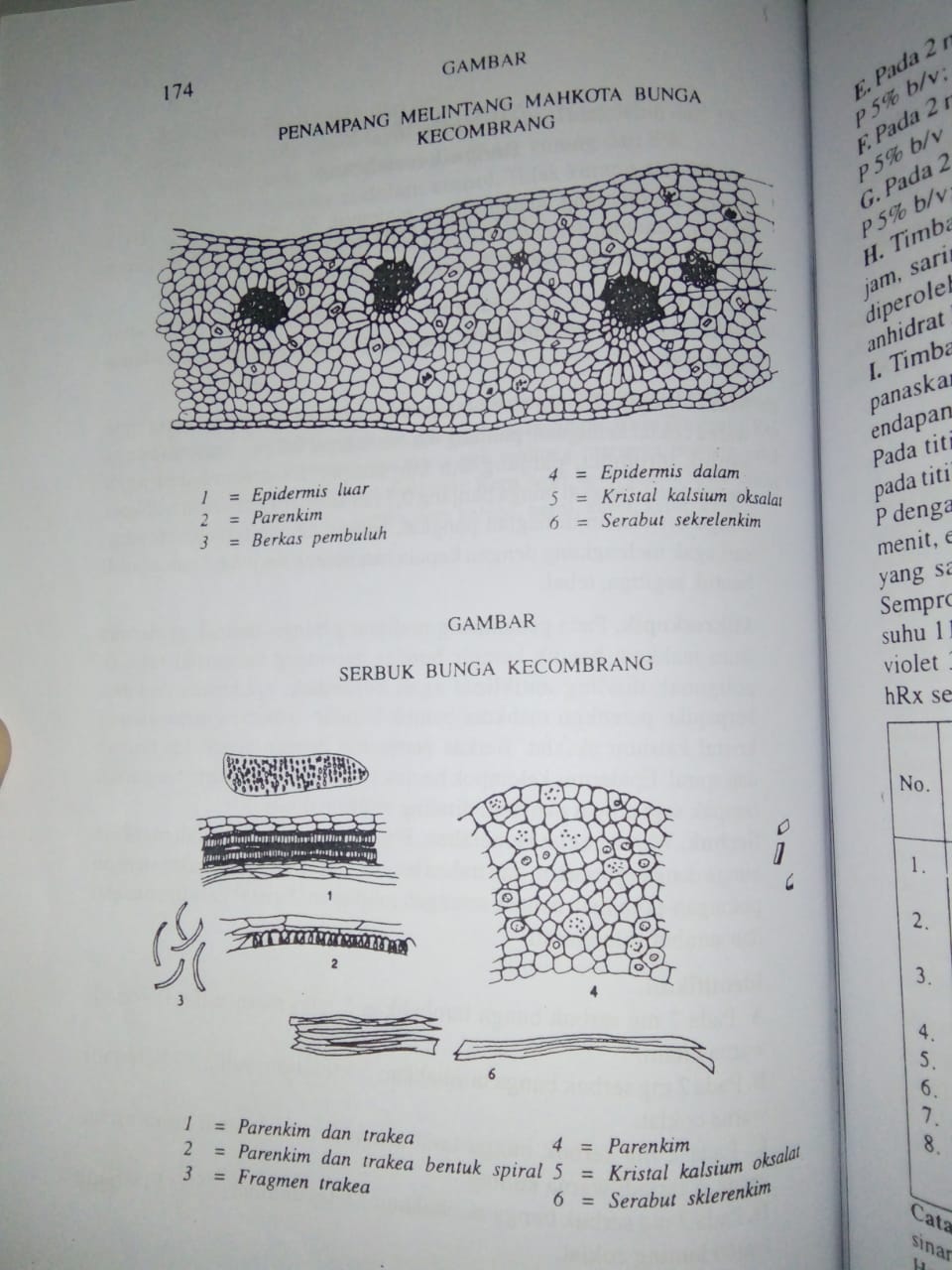     Perbesaran 400x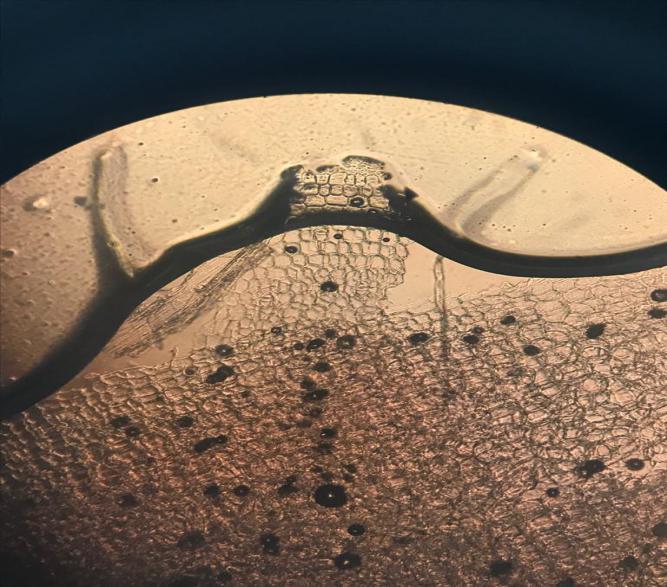 Lampiran 5. Pembuatan Simplisia Bunga Kecombrang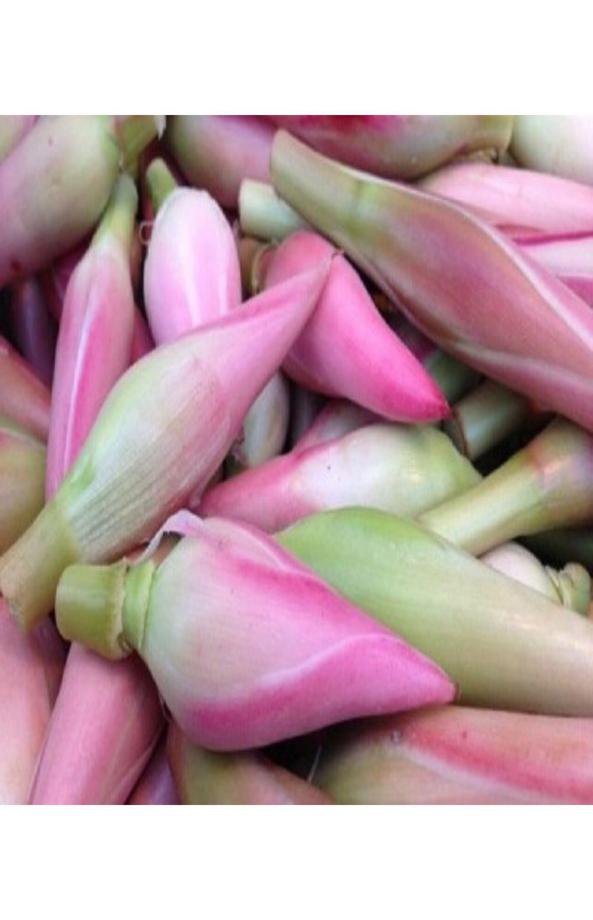 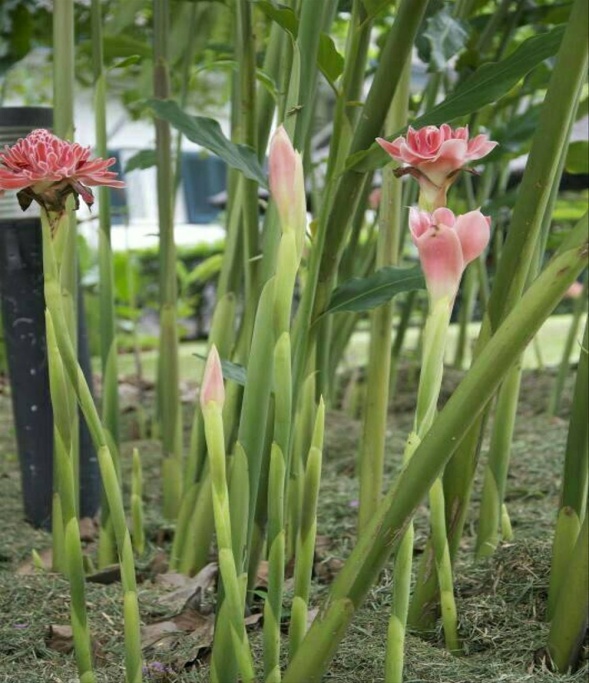 Tumbuhan Kecombrang			Bunga Kecombrang  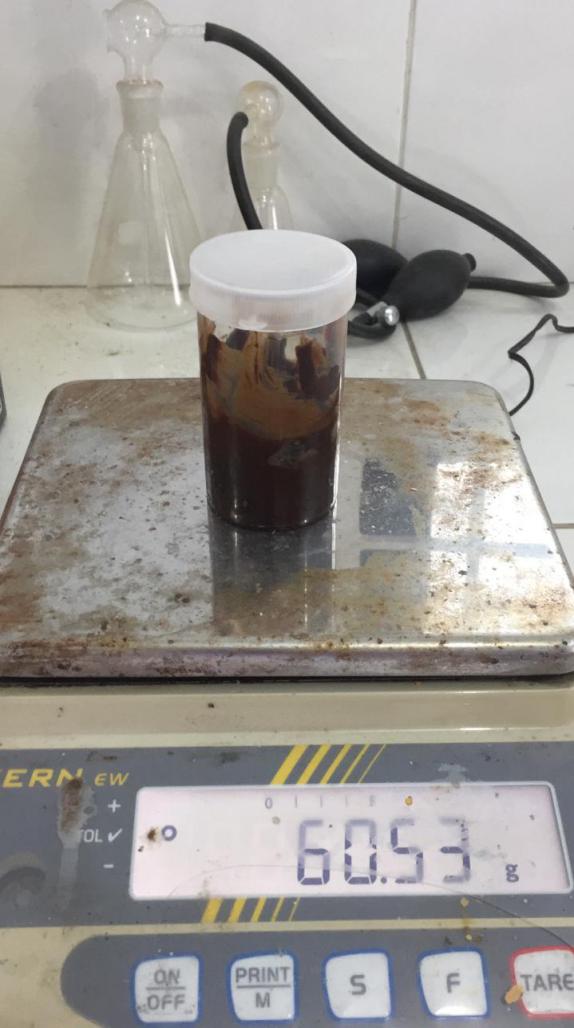 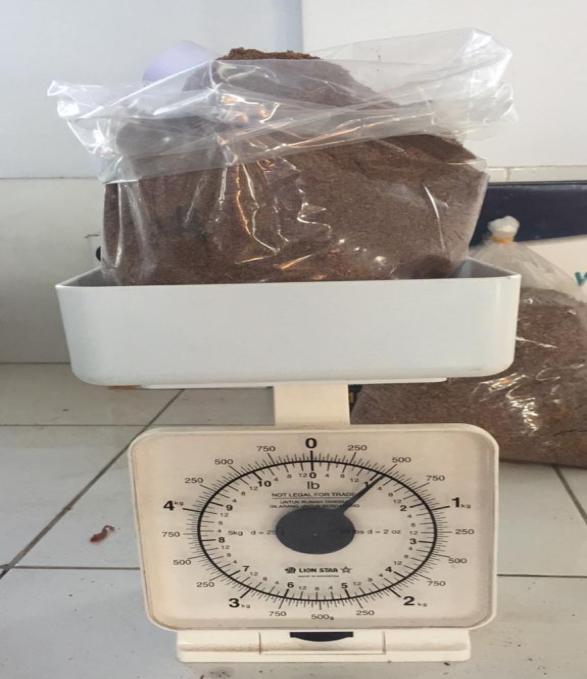 Serbuk simplisia               		Ekstrak etanol bunga kecombrangLampiran 6. Hasil Uji Skrining Fitokimia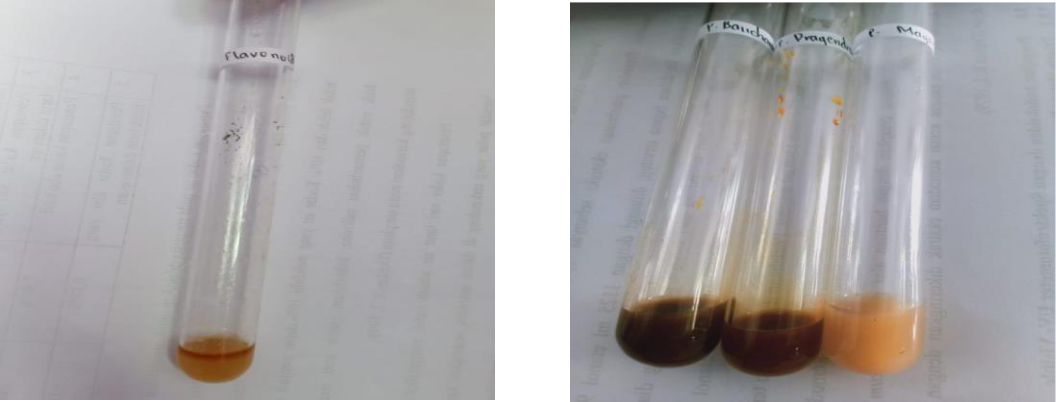 Flavonoid					    Alkaloid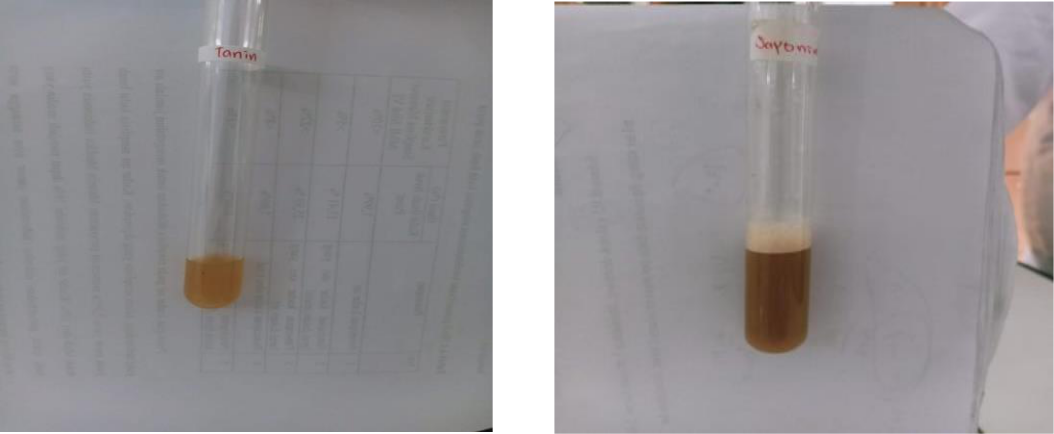 Tanin						Saponin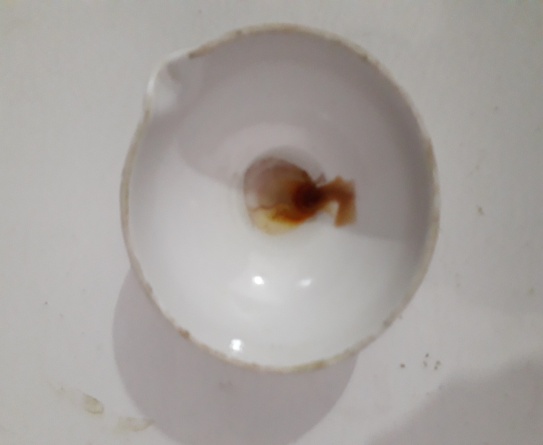 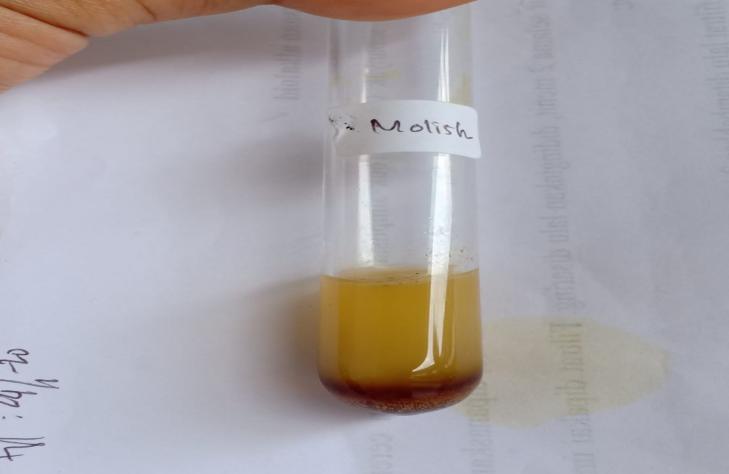 Triterpenoid				   GlikosidaLampiran 7. Pembuatan Suspensi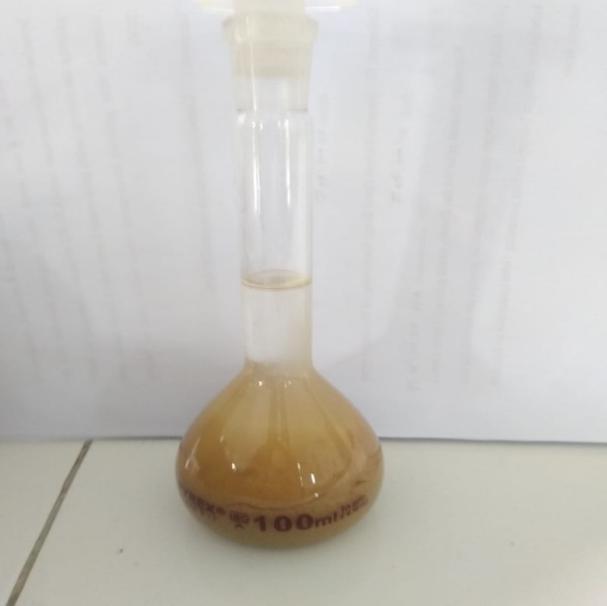 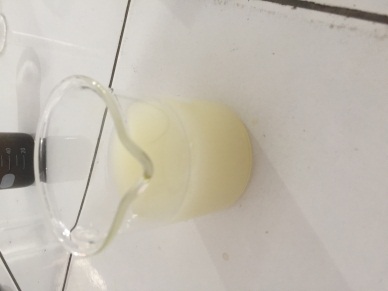 Suspensi Natrium Diklofenak                Suspensi Ekstrak Etanol Bunga                                                                 KecombrangLampiran 8. Pengujian Farmakologi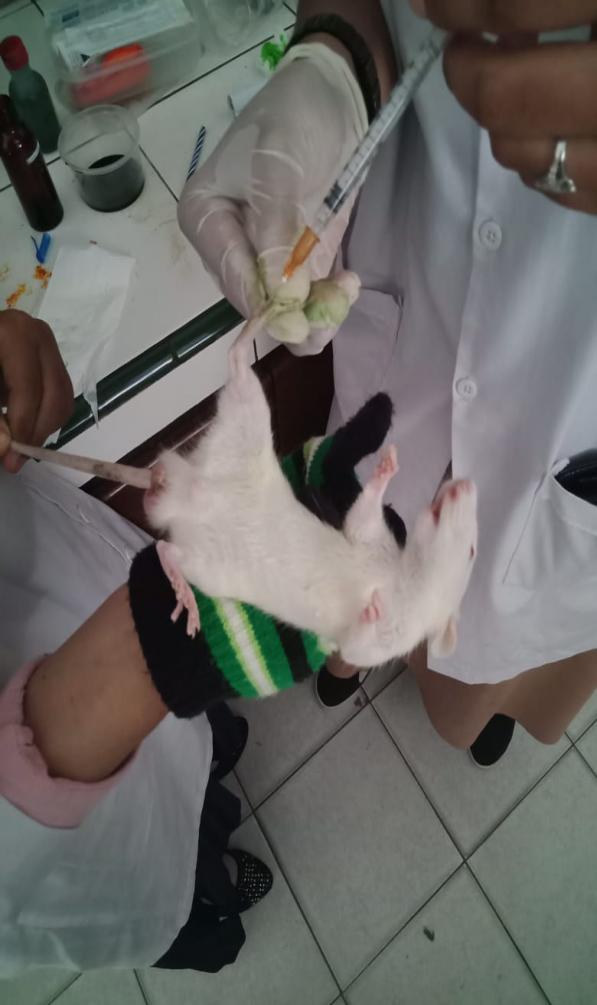 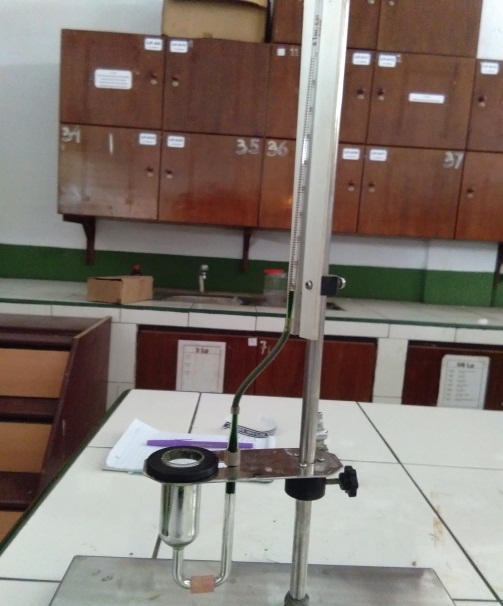         Alat plestismometer			          Penyuntikan λ-karagenan					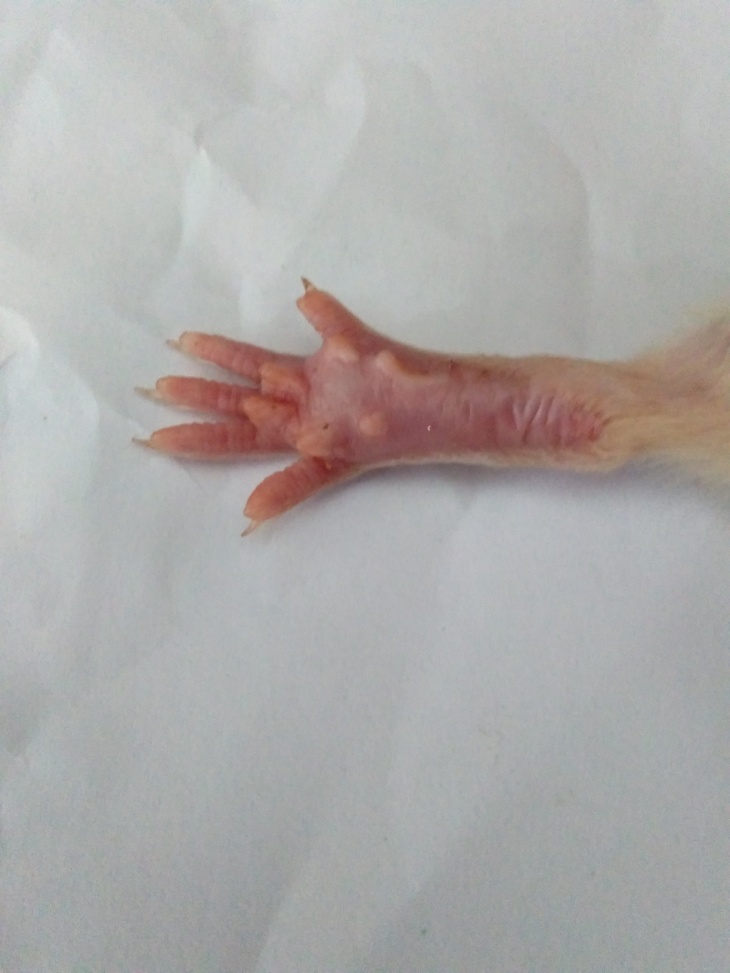 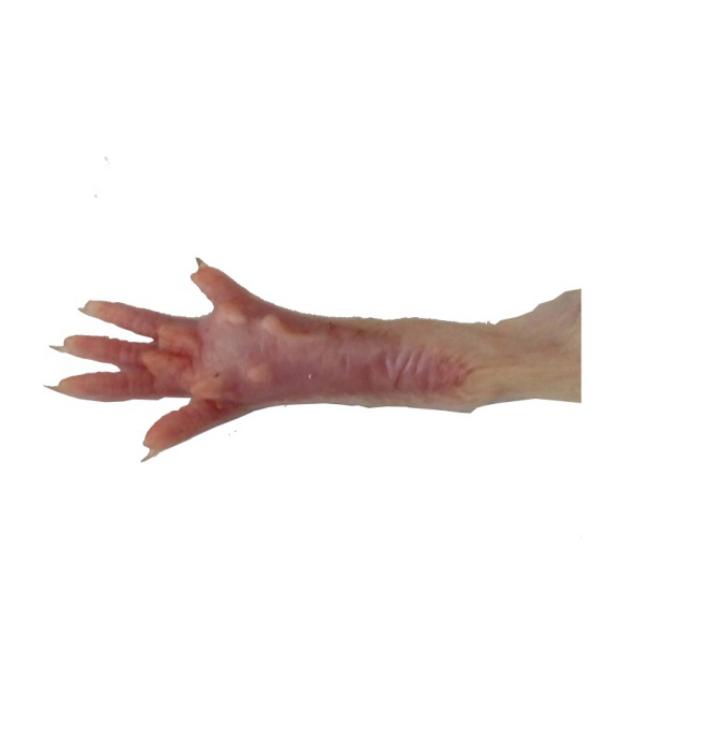 Sebelum diinduksi λ-karagenan		Sesudah diinduksi λ-karagenanLampiran 9. Bagan Alir Penelitian			Dibersihkan  	Dicuci bersih	Ditiriskan	Ditimbang		Dikeringkan 	 Ditimbang		Dihaluskan 		Ditimbang                                                                                                        Diuapkan dengan 	  rotari evaporatory	    Lampiran 10. Bagan Alir Pengujian FarmakologiLampiran 11. Perhitungan Karakterisasi Simplisia Perhitungan Hasil Penetapan Kadar air     Pengulangan 1	V0	= 0,2 ml 	V1		= 0,5 ml	Sampel	= 5 gKadar air    = 	= 	= 6%     Pengulangan 2	V0	= 0,3 ml 	V1		= 0,5 ml	Sampel	= 5 gKadar air    =	=                    = 4%      Pengulangan 3	V0	= 0,2 ml 	V1		= 0,6 ml	Sampel	= 5 gKadar air    =	=                    = 8 %	Rata-rata kadar air   = = 6%Lampiran 11. (Lanjutan)Perhitungan Hasil Penetapan Kadar Sari larut dalam AirPengulangan 1% Kadar sari larut dalam air  x 100%				= 6 %Pengulangan 2% Kadar sari larut dalam airx 100 %Pengulangan 3% Kadar sari larut dalam airx 100 %% Rata-Rata kadar sari larut dalam air= Lampiran 11. (Lanjutan)Perhitungan Hasil Penetapan Kadar Sari Larut Dalam EtanolPengulangan 1% Kadar sari larut dalam etanol x 100 %Pengulangan 2% Kadar sari larut dalam etanol x 100 %Pengulangan 3% Kadar sari larut dalam etanol x 100 %% Rata-Rata kadar sari larut etanol = 					         =Lampiran 11. (Lanjutan)Perhitungan Hasil Penetapan Kadar Abu TotalPengulangan 1% Kadar Abu  Total =   x 100%          = Pengulangan 2% Kadar Abu Total  =    x 100%%Pengulangan 3% Kadar Abu Total  =    x 100%%% Rata-Rata kadar abu total                                    = 11,15%Lampiran 11. (Lanjutan)Perhitungan Hasil Penetapan Kadar Abu Tidak Larut AsamPengulangan 1% Kadar Abu  tidak larut asam =   x 100%                           = Pengulangan 2% Kadar Abu  tidak larut asam =   x 100%                           = Pengulangan 3% Kadar Abu  tidak larut asam =   x 100%                           = % Rata-Rata kadar abu tidak larut asam   = 0,19 %Lampiran 12. Tabel konversi dosis (g); tabel volume maksimum lambung pada hewan (ml) dan contoh perhitungan dosis Lampiran 12. (Lanjutan)Tabel konversi dosis hewan percobaan dengan manusiaLampiran 13. Perhitungan Dosis1. Perhitungan Dosis CMC 0,5%CMC 0,5%	= Jumlah cmc  / Volume Suspensi= 0,5 g / 100 ml= 500 mg / 100 ml            = 5 mg / mlPerhitungan CMC 0,5% pada tikus dengan BB =200 g		= x200 g		= 1 ml 2. Perhitungan Dosis Na DiklofenakKonversi dosis Na diklofenak dari manusia (70 kg) ke tikus (200 g) = 0,018 Dosis Na diklofenak untuk manusia dewasa dengan BB (70 kg) = 25 mgMaka dosis  pada tikus Na diklofenak	= dosis terapi manusia x 0,018          = 0,45 mg/0,2 kg          = 2,25 mg/kgBB Konsentrasi Suspensi Na diklofenakSuspensi Na diklofenak  0,025%   = Jumlah Na diklofenak  / Volume Suspensi		 	       = 25 mg / 100 ml			       = 0,25 mg / mlDosis untuk tikus (200 g) 	       = 2,25/1000 g x 200 g			    	       = 0,45 mgVolume suspensi yang diambil    = 		      	       =  		      	       = 1,8 mlLampiran 13. (Lanjutan)3. Perhitungan Dosis EEBK 100 mg/kg BBKonsentrasi suspensi EEBKKonsentrasi EEBK 1% = Jumlah EEBK / Volume Suspensi			  = 1000 mg / 100 ml			  = 10 mg/ml BB tikus 200 g atau 0,2 kgPerhitungan dosis 100 mg/kgBB =  x 200 g = 20 mgVolume suspensi yang diberikan  ==  = 2  ml4. Perhitungan Dosis EEBK 300 mg/kg BBKonsentrasi suspensi EEBKKonsentrasi EEBK 3% = Jumlah EEBK / Volume Suspensi			  = 3000 mg / 100 ml			  = 30 mg/ml BB tikus 200 g atau 0,2 kgPerhitungan dosis 300 mg/kgBB  =  x 200 g = 60 mgVolume suspensi yang diberikan ==   = 2 mlLampiran 13. (Lanjutan)Perhitungan Dosis  EEBK 500 mg/kg BBKonsentrasi suspensi EEBKKonsentrasi EEBK 5% = Jumlah EEBK / Volume Suspensi			  = 5000 mg / 100 ml			  = 50 mg/ml BB tikus 200 g atau 0,2 kgPerhitungan dosis 500 mg/kgBB =  x 200 g = 100 mg Volume suspensi yang diberikan ==  = 2 mlLampiran 14. Perhitungan Persen Radang dan Persen Inhibisi RadangPersen RadangVt =Volume kaki setelah radangV0 = Volume kaki sebelum radangMisalnya:Ekstrak bunga kecombrang dosis 100 mg/kg BB pada menit ke-60Diketahui:Vt = 0.062Vo =0.052x 100% = 16.12%Persen Inhibisi Radang(%IR) = x 100%a = Persen radang rata-rata kelompok kontrolb= Persen radang rata-rata kelompok perlakuan mendapat bahan uji atau obat pembandingMisalnya Ekstrak etanol bunga kecombrang 100 mg/kg BB pada menit ke 60a= 16.10b= 11.45Persen radang inhibisi =x 100%= 28.88%Lampiran 15. Data Perlakuan Hewan Uji Lampiran 16. Hasil Uji SPSS Normalitsa Persen UdemLampiran 17. Hasil Uji Spss Normalitsa Persen Radang Lampiran 18. Hasil Uji Spss Normalitsa Persen Inhibisi Radang NoBerat Sampel (g)Volume Awal (V0)(ml)Volume Akhir (V1)(ml)150,20,5250,30,5350,20,6NoBerat Sampel (g)Berat Cawan Kosong (g)Berat Setelah Diuapkan (g)1535,914635,97652528,943228,86133542,667942,6170NoBerat Sampel (g)Berat Cawan Kosong (g)Berat Setelah Diuapkan (g)1536,885336,84532532,125732,97023536,883736,8456NoBerat Sampel (g)Berat Krus Kosong (g)Berat Krus Setelah Dipijar (g)1260,864861,08972259,862160,08373252,012852,2396NoBerat Sampel (g)Berat Krus Kosong (g)Berat Krus Setelah Dipijar (g)10,033360,864860,861920,030159,862159,865730,029752,012852,0177KonvesiMencit 20 gTikus 200 gMarmut 400 gKelinci 1,5 kgKucing 1,5 kgKera 4 kgAnjing 12 kgManusia 70 kgMencit 20 g1,07,012,2327,8029,7064,10124,20387,9Tikus 200 g0,141,01,743,904,209,2017,8056,0Marmut 400 g0,080,571,02,252,405,2010,2031,50Kelinci 1,5 g0,040,250,441,01,082,404,5014,20Kucing 1,5 g0,030,230,410,921,02,204,1013,0Kera  4kg0,0160,110,190,420,430,11,96,1Anjing 12 kg0,0080,060,100,221,240,521,03,10Manusia 70 kg0,00260,0180,0310,070,0760,160,321,0Jenis hewan ujiVolume maksimum (ml) sesuai jalur pemberianVolume maksimum (ml) sesuai jalur pemberianVolume maksimum (ml) sesuai jalur pemberianVolume maksimum (ml) sesuai jalur pemberianVolume maksimum (ml) sesuai jalur pemberianJenis hewan ujii.vi.mi.ps.cp.oMencit (20-30 g)0,50,051,00,5-1,01,0Tikus (200 g)1,00,12-52-55,0Hamster (50 g)-0,11-22,52,5Maemut (250 g)-0,252-55,010,0Kelinci (3 kg)5-100,510-205-1020,0Kucing (3 kg)5-101,010-205-1050,0Anjing (5 kg)10-205,020-5010,0100,0PerlakuanVo60 menit60 menit120 menit120 menit180 menit180 menit240 menit240 menit300 menit300 menit360 menit360 menitPerlakuanVoV1% RadangV2% RadangV3% RadangV4% RadangV5% RadangV6% RadangNa CMC    0.5%0.0560.06516.070.0725.000.07330.360.07839.290.08551.790.08755.36Na CMC    0.5%0.0540.06214.810.06825.930.07131.480.07742.590.09168.520.09372.22Na CMC    0.5%0.060.0716.670.07423.330.07525.000.08541.670.08745.000.09151.67Na CMC    0.5%0.0570.06717.540.07124.560.07633.330.08650.880.09363.160.09464.91Na CMC    0.5%0.0520.0615.380.06525.000.0734.620.08155.770.08869.230.09276.92Rata-Rata16.1024.7630.9646.0459.5464.22Na Diklofenak0.0590.0648.470.06713.560.07120.340.06713.560.0636.780.0625.08Na Diklofenak0.0670.0692.990.0727.460.07511.940.0727.460.074.480.0681.49Na Diklofenak0.0480.0516.250.05514.580.05718.750.05718.750.05514.580.054.17Na Diklofenak0.0690.0747.250.08117.390.08523.190.08218.840.07813.040.0758.70Na Diklofenak0.0630.0664.760.0711.110.07315.870.0676.350.0653.170.0653.17Rata-Rata5.9412.8218.0212.998.414.52EEBK 100 mg/kg bb0.0450.0511.110.05420.000.05828.890.05931.110.05317.780.05215.56EEBK 100 mg/kg bb0.0520.06219.230.06728.850.0734.620.06830.770.06321.150.0615.38EEBK 100 mg/kg bb0.0570.0628.770.06819.300.0722.810.0722.810.06717.540.06514.04EEBK 100 mg/kg bb0.0620.0666.450.07520.970.08029.030.07825.810.07520.970.07114.52EEBK 100 mg/kg bb0.060.06711.670.07321.670.07830.000.07525.000.07220.000.06915.00Rata-Rata11.4522.1629.0727.1019.4914.90Lampiran 15. (Lanjutan)Lampiran 15. (Lanjutan)Lampiran 15. (Lanjutan)Lampiran 15. (Lanjutan)Lampiran 15. (Lanjutan)Lampiran 15. (Lanjutan)Lampiran 15. (Lanjutan)Lampiran 15. (Lanjutan)Lampiran 15. (Lanjutan)Lampiran 15. (Lanjutan)Lampiran 15. (Lanjutan)Lampiran 15. (Lanjutan)Lampiran 15. (Lanjutan)Lampiran 15. (Lanjutan)EEBK 300 mg/kg bb0.0490.05512.240.05716.330.06226.530.0622.450.05614.290.05512.24EEBK 300 mg/kg bb0.0530.0589.430.06318.870.06624.530.06420.750.06115.090.0613.21EEBK 300 mg/kg bb0.0610.06811.480.0714.750.07421.310.07218.030.06913.110.06811.48EEBK 300 mg/kg bb0.0600.06610.000.07220.000.07830.000.07728.330.07016.670.06711.67EEBK 300 mg/kg bb0.0590.0648.470.06815.250.07323.730.0718.640.06815.250.06510.17Rata –Rata10.3317.0425.2221.6414.8811.75EEBK 500 mg/kg bb0.0580.0615.170.06410.340.07122.410.06817.240.06410.340.063.45EEBK 500 mg/kg bb0.0510.0557.840.05813.730.06221.570.0617.650.05711.760.0545.88EEBK 500 mg/kg bb0.0440.0476.820.05115.910.05525.000.05320.450.04911.360.0464.55EEBK 500 mg/kg bb0.0560.0595.360.06821.430.07330.360.07025.000.06516.070.06414.29EEBK 500 mg/kg bb0.0610.0668.200.07218.030.0714.750.0679.840.0679.840.0621.64Rata –Rata6.6815.8922.8218.0411.885.96ANOVAANOVAANOVAANOVAANOVAANOVAANOVASum of SquaresdfMean SquareFSig.Menit_60Between Groups.0004.0001.021.421Menit_60Within Groups.00120.000Menit_60Total.00124Menit_120Between Groups.0004.000.717.590Menit_120Within Groups.00120.000Menit_120Total.00124Menit_180Between Groups.0004.000.623.652Menit_180Within Groups.00120.000Menit_180Total.00124Menit_240Between Groups.0014.0004.376.011Menit_240Within Groups.00120.000Menit_240Total.00224Menit_300Between Groups.0034.00112.585.000Menit_300Within Groups.00120.000Menit_300Total.00324Menit_360Between Groups.0044.00119.495.000Menit_360Within Groups.00120.000Menit_360Total.00524Menit_60Menit_60Menit_60Tukey HSDa  Tukey HSDa  Tukey HSDa  Volume RadangNSubset for alpha = 0.05Volume RadangN1EEBK 500 mg/kgBB5.05760EEBK 100 mg/kgBB5.06140EEBK 300 mg/kgBB5.06220CMC 0,5%5.06480Na.Diklofenak5.06480Sig..438Means for groups in homogeneous subsets are displayed.Means for groups in homogeneous subsets are displayed.Means for groups in homogeneous subsets are displayed.a. Uses Harmonic Mean Sample Size = 5.000.a. Uses Harmonic Mean Sample Size = 5.000.a. Uses Harmonic Mean Sample Size = 5.000.Menit_120Menit_120Menit_120Tukey HSDa  Tukey HSDa  Tukey HSDa  Volume RadangNSubset for alpha = 0.05Volume RadangN1EEBK 500 mg/kgBB5.06260EEBK 300 mg/kgBB5.06600EEBK 100 mg/kgBB5.06740Na.Diklofenak5.06900CMC 0,5%5.06960Sig..574Means for groups in homogeneous subsets are displayed.Means for groups in homogeneous subsets are displayed.Means for groups in homogeneous subsets are displayed.a. Uses Harmonic Mean Sample Size = 5.000.a. Uses Harmonic Mean Sample Size = 5.000.a. Uses Harmonic Mean Sample Size = 5.000.Menit_180Menit_180Menit_180Tukey HSDa  Tukey HSDa  Tukey HSDa  Volume RadangNSubset for alpha = 0.05Volume RadangN1EEBK 500 mg/kgBB5.06620EEBK 300 mg/kgBB5.07060EEBK 100 mg/kgBB5.07120Na.Diklofenak5.07220CMC 0,5%5.07300Sig..615Means for groups in homogeneous subsets are displayed.Means for groups in homogeneous subsets are displayed.Means for groups in homogeneous subsets are displayed.a. Uses Harmonic Mean Sample Size = 5.000.a. Uses Harmonic Mean Sample Size = 5.000.a. Uses Harmonic Mean Sample Size = 5.000.Menit_240Menit_240Menit_240Menit_240Tukey HSDa  Tukey HSDa  Tukey HSDa  Tukey HSDa  Volume RadangNSubset for alpha = 0.05Subset for alpha = 0.05Volume RadangN12EEBK 500 mg/kgBB5.06360EEBK 300 mg/kgBB5.06860.06860Na.Diklofenak5.06900.06900EEBK 100 mg/kgBB5.07000.07000CMC 0,5%5.08140Sig..610.062Means for groups in homogeneous subsets are displayed.Means for groups in homogeneous subsets are displayed.Means for groups in homogeneous subsets are displayed.Means for groups in homogeneous subsets are displayed.a. Uses Harmonic Mean Sample Size = 5.000.a. Uses Harmonic Mean Sample Size = 5.000.a. Uses Harmonic Mean Sample Size = 5.000.a. Uses Harmonic Mean Sample Size = 5.000.Menit_300Menit_300Menit_300Menit_300Tukey HSDa  Tukey HSDa  Tukey HSDa  Tukey HSDa  Volume RadangNSubset for alpha = 0.05Subset for alpha = 0.05Volume RadangN12EEBK 500 mg/kgBB5.06040EEBK 300 mg/kgBB5.06480EEBK 100 mg/kgBB5.06600Na.Diklofenak5.06620CMC 0,5%5.08880Sig..6941.000Means for groups in homogeneous subsets are displayed.Means for groups in homogeneous subsets are displayed.Means for groups in homogeneous subsets are displayed.Means for groups in homogeneous subsets are displayed.a. Uses Harmonic Mean Sample Size = 5.000.a. Uses Harmonic Mean Sample Size = 5.000.a. Uses Harmonic Mean Sample Size = 5.000.a. Uses Harmonic Mean Sample Size = 5.000.Menit_360Menit_360Menit_360Menit_360Tukey HSDa  Tukey HSDa  Tukey HSDa  Tukey HSDa  Volume RadangNSubset for alpha = 0.05Subset for alpha = 0.05Volume RadangN12EEBK 500 mg/kgBB5.05720EEBK 300 mg/kgBB5.06300EEBK 100 mg/kgBB5.06340Na.Diklofenak5.06400CMC 0,5%5.09140Sig..5291.000Means for groups in homogeneous subsets are displayed.Means for groups in homogeneous subsets are displayed.Means for groups in homogeneous subsets are displayed.Means for groups in homogeneous subsets are displayed.a. Uses Harmonic Mean Sample Size = 5.000.a. Uses Harmonic Mean Sample Size = 5.000.a. Uses Harmonic Mean Sample Size = 5.000.a. Uses Harmonic Mean Sample Size = 5.000.ANOVAANOVAANOVAANOVAANOVAANOVAANOVASum of SquaresdfMean SquareFSig.Menit_60Between Groups333.862483.46512.569.000Menit_60Within Groups132.811206.641Menit_60Total466.67324Menit_120Between Groups469.1474117.28711.127.000Menit_120Within Groups210.8132010.541Menit_120Total679.96024Menit_180Between Groups526.9284131.7327.096.001Menit_180Within Groups371.2952018.565Menit_180Total898.22224Menit_240Between Groups3254.7004813.67527.981.000Menit_240Within Groups581.6012029.080Menit_240Total3836.30124Menit_300Between Groups8749.66942187.41772.031.000Menit_300Within Groups607.3532030.368Menit_300Total9357.02124Menit_360Between Groups12426.64243106.661104.684.000Menit_360Within Groups593.5332029.677Menit_360Total13020.17524Menit_60Menit_60Menit_60Menit_60Menit_60Tukey HSDa  Tukey HSDa  Tukey HSDa  Tukey HSDa  Tukey HSDa  Persen RadangNSubset for alpha = 0.05Subset for alpha = 0.05Subset for alpha = 0.05Persen RadangN123Na.Diklofenak55.94400EEBK 500 mg/kgBB56.678006.67800EEBK 300 mg/kgBB510.3240010.32400EEBK 100 mg/kgBB511.4460011.44600CMC 0,5%516.09400Sig..092.057.066Means for groups in homogeneous subsets are displayed.Means for groups in homogeneous subsets are displayed.Means for groups in homogeneous subsets are displayed.Means for groups in homogeneous subsets are displayed.Means for groups in homogeneous subsets are displayed.a. Uses Harmonic Mean Sample Size = 5.000.a. Uses Harmonic Mean Sample Size = 5.000.a. Uses Harmonic Mean Sample Size = 5.000.a. Uses Harmonic Mean Sample Size = 5.000.a. Uses Harmonic Mean Sample Size = 5.000.Menit_120Menit_120Menit_120Menit_120Menit_120Tukey HSDa  Tukey HSDa  Tukey HSDa  Tukey HSDa  Tukey HSDa  Persen RadangNSubset for alpha = 0.05Subset for alpha = 0.05Subset for alpha = 0.05Persen RadangN123Na.Diklofenak512.82000EEBK 500 mg/kgBB515.88800EEBK 300 mg/kgBB517.0400017.04000EEBK 100 mg/kgBB522.1580022.15800CMC 0,5%524.76400Sig..277.132.712Means for groups in homogeneous subsets are displayed.Means for groups in homogeneous subsets are displayed.Means for groups in homogeneous subsets are displayed.Means for groups in homogeneous subsets are displayed.Means for groups in homogeneous subsets are displayed.a. Uses Harmonic Mean Sample Size = 5.000.a. Uses Harmonic Mean Sample Size = 5.000.a. Uses Harmonic Mean Sample Size = 5.000.a. Uses Harmonic Mean Sample Size = 5.000.a. Uses Harmonic Mean Sample Size = 5.000.Menit_180Menit_180Menit_180Menit_180Tukey HSDa  Tukey HSDa  Tukey HSDa  Tukey HSDa  Persen RadangNSubset for alpha = 0.05Subset for alpha = 0.05Persen RadangN12Na.Diklofenak518.01800EEBK 500 mg/kgBB522.8180022.81800EEBK 300 mg/kgBB525.2200025.22000EEBK 100 mg/kgBB529.07000CMC 0,5%530.95800Sig..100.051Means for groups in homogeneous subsets are displayed.Means for groups in homogeneous subsets are displayed.Means for groups in homogeneous subsets are displayed.Means for groups in homogeneous subsets are displayed.a. Uses Harmonic Mean Sample Size = 5.000.a. Uses Harmonic Mean Sample Size = 5.000.a. Uses Harmonic Mean Sample Size = 5.000.a. Uses Harmonic Mean Sample Size = 5.000.Menit_240Menit_240Menit_240Menit_240Menit_240Tukey HSDa  Tukey HSDa  Tukey HSDa  Tukey HSDa  Tukey HSDa  Persen RadangNSubset for alpha = 0.05Subset for alpha = 0.05Subset for alpha = 0.05Persen RadangN123Na.Diklofenak512.99200EEBK 500 mg/kgBB518.0360018.03600EEBK 300 mg/kgBB521.6400021.64000EEBK 100 mg/kgBB527.10000CMC 0,5%546.04000Sig..122.0971.000Means for groups in homogeneous subsets are displayed.Means for groups in homogeneous subsets are displayed.Means for groups in homogeneous subsets are displayed.Means for groups in homogeneous subsets are displayed.Means for groups in homogeneous subsets are displayed.a. Uses Harmonic Mean Sample Size = 5.000.a. Uses Harmonic Mean Sample Size = 5.000.a. Uses Harmonic Mean Sample Size = 5.000.a. Uses Harmonic Mean Sample Size = 5.000.a. Uses Harmonic Mean Sample Size = 5.000.Menit_300Menit_300Menit_300Menit_300Menit_300Tukey HSDa  Tukey HSDa  Tukey HSDa  Tukey HSDa  Tukey HSDa  Persen RadangNSubset for alpha = 0.05Subset for alpha = 0.05Subset for alpha = 0.05Persen RadangN123Na.Diklofenak58.41000EEBK 500 mg/kgBB511.8740011.87400EEBK 300 mg/kgBB514.8820014.88200EEBK 100 mg/kgBB519.48800CMC 0,5%559.54000Sig..371.2261.000Means for groups in homogeneous subsets are displayed.Means for groups in homogeneous subsets are displayed.Means for groups in homogeneous subsets are displayed.Means for groups in homogeneous subsets are displayed.Means for groups in homogeneous subsets are displayed.a. Uses Harmonic Mean Sample Size = 5.000.a. Uses Harmonic Mean Sample Size = 5.000.a. Uses Harmonic Mean Sample Size = 5.000.a. Uses Harmonic Mean Sample Size = 5.000.a. Uses Harmonic Mean Sample Size = 5.000.Menit_360Menit_360Menit_360Menit_360Menit_360Tukey HSDa  Tukey HSDa  Tukey HSDa  Tukey HSDa  Tukey HSDa  Persen RadangNSubset for alpha = 0.05Subset for alpha = 0.05Subset for alpha = 0.05Persen RadangN123Na.Diklofenak54.52200EEBK 500 mg/kgBB55.962005.96200EEBK 300 mg/kgBB511.7540011.75400EEBK 100 mg/kgBB514.90000CMC 0,5%564.21600Sig..259.1091.000Means for groups in homogeneous subsets are displayed.Means for groups in homogeneous subsets are displayed.Means for groups in homogeneous subsets are displayed.Means for groups in homogeneous subsets are displayed.Means for groups in homogeneous subsets are displayed.a. Uses Harmonic Mean Sample Size = 5.000.a. Uses Harmonic Mean Sample Size = 5.000.a. Uses Harmonic Mean Sample Size = 5.000.a. Uses Harmonic Mean Sample Size = 5.000.a. Uses Harmonic Mean Sample Size = 5.000.ANOVAANOVAANOVAANOVAANOVAANOVAANOVASum of SquaresdfMean SquareFSig.Menit_60Between Groups2812.1213937.3746.276.005Menit_60Within Groups2389.85916149.366Menit_60Total5201.98119Menit_120Between Groups2713.0763904.3595.464.009Menit_120Within Groups2648.02416165.502Menit_120Total5361.10019Menit_180Between Groups2585.4643861.8214.089.025Menit_180Within Groups3372.00416210.750Menit_180Total5957.46819Menit_240Between Groups2582.8013860.9345.074.012Menit_240Within Groups2714.65816169.666Menit_240Total5297.45919Menit_300Between Groups865.6183288.5396.439.005Menit_300Within Groups716.9681644.811Menit_300Total1582.58619Menit_360Between Groups891.6033297.20111.491.000Menit_360Within Groups413.8341625.865Menit_360Total1305.43619Menit_60Menit_60Menit_60Menit_60Menit_60Tukey HSDa  Tukey HSDa  Tukey HSDa  Tukey HSDa  Tukey HSDa  Persen Inhibisi RadangNSubset for alpha = 0.05Subset for alpha = 0.05Subset for alpha = 0.05Persen Inhibisi RadangN123EEBK 300 mg/kgBB535.84000EEBK 100 mg/kgBB539.0880039.08800EEBK 500 mg/kgBB558.0300058.03000Na.Diklofenak563.47400Sig..974.107.894Means for groups in homogeneous subsets are displayed.Means for groups in homogeneous subsets are displayed.Means for groups in homogeneous subsets are displayed.Means for groups in homogeneous subsets are displayed.Means for groups in homogeneous subsets are displayed.a. Uses Harmonic Mean Sample Size = 5.000.a. Uses Harmonic Mean Sample Size = 5.000.a. Uses Harmonic Mean Sample Size = 5.000.a. Uses Harmonic Mean Sample Size = 5.000.a. Uses Harmonic Mean Sample Size = 5.000.Menit_120Menit_120Menit_120Menit_120Tukey HSDa  Tukey HSDa  Tukey HSDa  Tukey HSDa  Persen Inhibisi RadangNSubset for alpha = 0.05Subset for alpha = 0.05Persen Inhibisi RadangN12EEBK 100 mg/kgBB515.30200EEBK 300 mg/kgBB531.2460031.24600EEBK 500 mg/kgBB535.6260035.62600Na.Diklofenak547.84600Sig..098.215Means for groups in homogeneous subsets are displayed.Means for groups in homogeneous subsets are displayed.Means for groups in homogeneous subsets are displayed.Means for groups in homogeneous subsets are displayed.a. Uses Harmonic Mean Sample Size = 5.000.a. Uses Harmonic Mean Sample Size = 5.000.a. Uses Harmonic Mean Sample Size = 5.000.a. Uses Harmonic Mean Sample Size = 5.000.Menit_180Menit_180Menit_180Menit_180Tukey HSDa  Tukey HSDa  Tukey HSDa  Tukey HSDa  Persen Inhibisi RadangNSubset for alpha = 0.05Subset for alpha = 0.05Persen Inhibisi RadangN12EEBK 100 mg/kgBB59.95800EEBK 300 mg/kgBB518.1800018.18000EEBK 500 mg/kgBB524.7940024.79400Na.Diklofenak540.92800Sig..398.102Means for groups in homogeneous subsets are displayed.Means for groups in homogeneous subsets are displayed.Means for groups in homogeneous subsets are displayed.Means for groups in homogeneous subsets are displayed.a. Uses Harmonic Mean Sample Size = 5.000.a. Uses Harmonic Mean Sample Size = 5.000.a. Uses Harmonic Mean Sample Size = 5.000.a. Uses Harmonic Mean Sample Size = 5.000.Menit_240Menit_240Menit_240Menit_240Tukey HSDa  Tukey HSDa  Tukey HSDa  Tukey HSDa  Persen Inhibisi RadangNSubset for alpha = 0.05Subset for alpha = 0.05Persen Inhibisi RadangN12EEBK 100 mg/kgBB539.65600EEBK 300 mg/kgBB552.3460052.34600EEBK 500 mg/kgBB559.7620059.76200Na.Diklofenak570.91200Sig..109.151Means for groups in homogeneous subsets are displayed.Means for groups in homogeneous subsets are displayed.Means for groups in homogeneous subsets are displayed.Means for groups in homogeneous subsets are displayed.a. Uses Harmonic Mean Sample Size = 5.000.a. Uses Harmonic Mean Sample Size = 5.000.a. Uses Harmonic Mean Sample Size = 5.000.a. Uses Harmonic Mean Sample Size = 5.000.Menit_300Menit_300Menit_300Menit_300Tukey HSDa  Tukey HSDa  Tukey HSDa  Tukey HSDa  Persen Inhibisi RadangNSubset for alpha = 0.05Subset for alpha = 0.05Persen Inhibisi RadangN12EEBK 100 mg/kgBB566.74400EEBK 300 mg/kgBB574.5640074.56400EEBK 500 mg/kgBB579.58800Na.Diklofenak584.54600Sig..289.126Means for groups in homogeneous subsets are displayed.Means for groups in homogeneous subsets are displayed.Means for groups in homogeneous subsets are displayed.Means for groups in homogeneous subsets are displayed.a. Uses Harmonic Mean Sample Size = 5.000.a. Uses Harmonic Mean Sample Size = 5.000.a. Uses Harmonic Mean Sample Size = 5.000.a. Uses Harmonic Mean Sample Size = 5.000.Menit_360Menit_360Menit_360Menit_360Tukey HSDa  Tukey HSDa  Tukey HSDa  Tukey HSDa  Persen Inhibisi RadangNSubset for alpha = 0.05Subset for alpha = 0.05Persen Inhibisi RadangN12EEBK 100 mg/kgBB576.31600EEBK 300 mg/kgBB581.23800EEBK 500 mg/kgBB590.53800Na.Diklofenak592.63000Sig..444.914Means for groups in homogeneous subsets are displayed.Means for groups in homogeneous subsets are displayed.Means for groups in homogeneous subsets are displayed.Means for groups in homogeneous subsets are displayed.a. Uses Harmonic Mean Sample Size = 5.000.a. Uses Harmonic Mean Sample Size = 5.000.a. Uses Harmonic Mean Sample Size = 5.000.a. Uses Harmonic Mean Sample Size = 5.000.